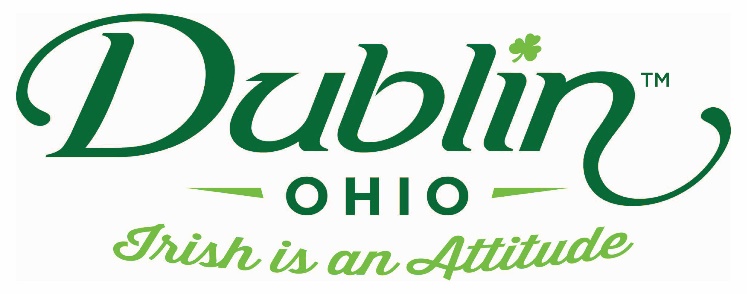 Experience Name: Charming Irish Jewels	Type of Experience: Hands-onLength of Experience: 60 minutes for earrings / 90 minutes for braceletsMin. group number: 	none		Max. group number:  45Cost:  $5pp earring / $15pp braceletDriver comp:	yes		Escort Comp:  yesTakeaway:  earrings or braceletDetails:  Explore the wonderful world of bead making in Dublin’s only bead shop.  Participants will be taught how to design and make a pair of earrings or a bracelet with beads from our Irish section.Parking Information: Buses can drop off guests and park in the rear of the buildingBooking Information:	Contact – Cathie Reichert
	Phone – (614) 573-6452
	Email – cathie@1stopbeadshop.com  Best “Day Of” Contact number	Phone – (614) 573-6452 (store)
	                (614) 582-5161 (owner cell)